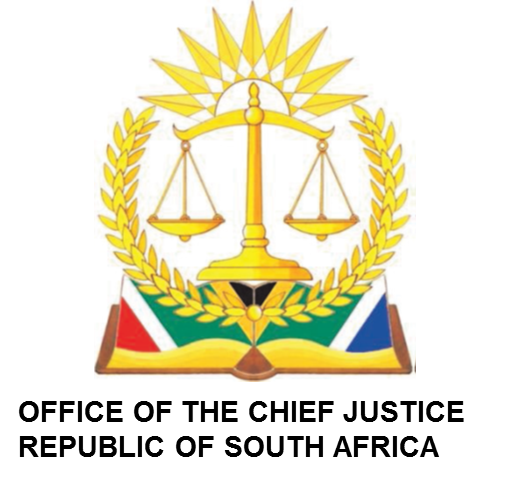 IN THE HIGH COURT OF SOUTH AFRICA MPUMALANGA DIVISION, MBOMBELA (MAIN SEAT)THURSDAY 14 MARCH 2024FIRST CASE MANAGEMENT ROLL BEFORE THE HONOURABLE JUDGE: PHAHLAMOHLAKA AJJUDGE’S SECRETARY: ZANDILE MABUZAEMAIL ADDRESS: ZMabuza@judiciary.org.zaCIVIL COURT 2: 08H45BEFORE THE HONOURABLE JUDGE: COETZEE AJJUDGE’S SECRETARY: MMATHAPELO RAMASIMONGEMAIL ADDRESS: MRamasimong@judiciary.org.zaCIVIL COURT 5: 08H30STOODDOWN FIRST CASE MANAGEMENT BEFORE THE HONOURABLE JUDGE: COETZEE AJJUDGE’S SECRETARY: MMATHAPELO RAMASIMONGEMAIL ADDRESS: MRamasimong@judiciary.org.zaCIVIL COURT 5: 08H30SECOND CASE MANAGEMENT ROLLBEFORE THE HONOURABLE JUDGE: PHAHLAMOHLAKA AJJUDGE’S SECRETARY: ZANDILE MABUZAEMAIL ADDRESS: ZMabuza@judiciary.org.zaCIVIL COURT 2: 08H45BEFORE THE HONOURABLE JUDGE: COETZEE AJJUDGE’S SECRETARY: MMATHAPELO RAMASIMONGEMAIL ADDRESS: MRamasimong@judiciary.org.zaCIVIL COURT 5: 08H30TRIAL ROLLBEFORE THE HONOURABLE JUDGE: VUKEYA JJUDGE’S SECRETARY: MAMOSHABI VILANEEMAIL:  Mvilane@judiciary.org.zaVIRTUAL: 09H00BEFORE THE HONOURABLE JUDGE: PHAHLAMOHLAKA AJJUDGE’S SECRETARY: ZANDILE MABUZAEMAIL:  ZMabuza@judiciary.org.zaVIRTUAL: 10H00EX TEMPORE JUDGMENT BEFORE THE HONOURABLE JUDGE: COETZEE AJJUDGE’S SECRETARY: MMATHAPELO RAMASIMONGEMAIL ADDRESS: MRamasimong@judiciary.org.zaBEFORE THE HONOURABLE JUDGE: COETZEE AJVIRTUAL 14:00CONFERENCE MASHILE JMIDDELBURG DIVISION MATTERSROELOFSE AJAVAILABLE JUDGE(S)NONENOCASE NONAME OF PARTIES11164/2023PRETTYGIRL BUHLE THWALA OBO MINOR vs RAF23507/2018RACHEL MONARENG OBO MINOR vs RAF34339/2022MABUZA THEMBI THOBILE vs RAF42993/2023NELISIWE KHOZA vs RAF52451/2022NQOBILE RUTH NDLANGAMANDLA vs RAFNOCASE NONAME OF PARTIES12634/2022DANIEL LIKUWA vs MINISTER OF POLICE23431/2018JOSEPHINA SEKGOBELA vs RAF33432/2018MADELLY SEKGOBELA vs RAF43507/2018NKOSI SANELE INNOCENTIA vs RAF53058/2019THULISILE KHOZA vs RAFNOCASE NONAME OF PARTIES13045/2022THABANG MALAPANE vs RAFNOCASE NONAME OF PARTIES1.5264/2022BENJAMIN MASHEGO vs RAF2.3596/2019SURPRISE BERGIES vs RAF3.3919/2022NONYANE PR vs RAF4.2179/2019KHOZA JIKIJELA ELLIOT vs RAF5.2672/2019MAMBA NHLENGETFWA SIMANGELE TREASURE vs RAF6.611/2020SIBUYI COMFORT vs RAF7.5304/2022GWEBU ZANDILE vs RAF8.4351/2019THANDY MATHONSI vs RAFNOCASE NO                      NAME OF PARTIES1.1269/2017MAGOLEGO SIMON DITABENG vs RAF2.396/2023MDAKA ENOS NICODEMA vs RAF3.761/2023AMUKELANI TEMBE vs RAF4.5346/2022MTHALANE AGNES MPHANO vs RAF5.2705/2021KHOZA AUBREY PATRICK vs MINISTER OF POLICE6.2323/2019ZWANE DUMILE KENNETH vs RAF7.2225/2017BOY DAVID MASHEGO obo MINOR vs RAF8.1605/2023THOBELA DINEO vs RAFNOCASE NONAME OF PARTIES1.1332/2019 & 1043/2022NYUNDU ELVIS vs ROAD ACCIDENT FUNDNOCASE NONAME OF PARTIES1.2332/2021TAKAENDESA TINOS vs ROAD ACCIDENT FUND2.623/202MALWANE MASTER ABSALOM v RAFNOCASE NONAME OF PARTIES1.4529/2019SIMANGALISO GEORGE NKOSI vs ROAD ACCIDENT FUND